Alla cortese attenzione dei Signori Componenti dell'Assemblea del Gruppo europeo di cooperazione territoriale GECT GOMatej Arčon, Davide Comolli, Walter de Gressi, Dimitrij Klančič, Pierluigi Medeot, Vlasta Mozetič, Franco Perazza, Ivo Podbersič, Alessandro Puhali, Livio Semolič, Bernardo Spazzapan, Andreja Trojar Lapanja, Ana Zavrtanik Ugrin, Robert ŽerjalE, p.c.,al Sindaco del Comune di Goriziaal Sindaco di Mesta občina Nova Goricaal Sindaco di Občina Šempeter-Vrtojbaal Collegio dei Revisori dei ContiEsclusivamente via emailOGGETTO: Convocazione in via d’urgenza della seduta dell’Assemblea del Gruppo europeo di cooperazione territoriale GECT GO.Con la presente ho il piacere di invitarLa alla seduta dell’Assemblea del Gruppo europeo di cooperazione territoriale GECT GO che si terrà il giornoMartedì 11 febbraio alle ore 17.00 presso la CCIAA di GoriziaVia Francesco Crispi 10, Goriziacon il seguente ordine del giorno:Nomina Direttore; Nomina Vicedirettore;Nomina del Collegio dei Revisori dei conti;Nomina del Responsabile della prevenzione della corruzione e della trasparenza;Varie ed eventuali.Distinti saluti. Gorizia, 7 febbraio 2020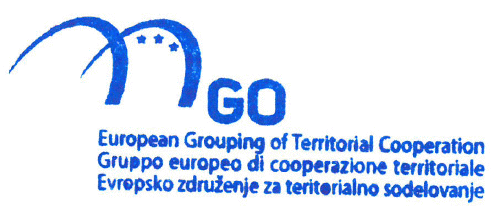 Spoštovani člani skupščine Evropskega združenja za teritorialno sodelovanje  EZTS GOMatej Arčon, Davide Comolli, Walter de Gressi, Dimitrij Klančič, Pierluigi Medeot, Vlasta Mozetič, Franco Perazza, Ivo Podbersič, Alessandro Puhali, Livio Semolič, Bernardo Spazzapan, Andreja Trojar Lapanja, Ana Zavrtanik Ugrin, Robert ŽerjalV vednostŽupan, Comune di GoriziaŽupan, Mesta občina Nova GoricaŽupan, Občina Šempeter-VrtojbaNadzorni svetSamo po elektronski poštiZADEVA: Sklic nujne seje skupščine Evropskega združenja za teritorialno sodelovanje EZTS GOVljudno Vas vabim na sejo skupščine Evropskega združenja za teritorialno sodelovanje EZTS GO, ki bov torek, 11. februarja 2020, ob 17. uri na sedežu Gospodarske zbornice CCIAA v Gorici (Italija), ul. Crispi 10Dnevni red:Imenovanje direktorja;Imenovanje pomočnika direktorja;Imenovanje nadzornega sveta (revizorski organ);Imenovanje odgovornega za preprečevanje korupcije in za transparentnost;Razno.Lep pozdrav. V Gorici,  7. februarja 2020davide.comolli@hotmail.it; degressiw@libero.it; info@degressiarchitects.com; segreteria.generale@vg.camcom.it; pierluigi.medeot@go.camcom.it; francoperazza50@gmail.com; agcgorizia@gmail.com; livio.semolic@skgz.org; livio@semolic.eu; bspazzapan@yahoo.it; andreja.trojar-lapanja@nova-gorica.si; robert.zerjal@letrikasol.com; dimitrij.klancic@gmail.com; ana.zavrtanik.ugrin@gmail.com;  vlasta.mozetic.os@gmail.com; ivo.podbersic@sempeter-vrtojba.si; matej.arcon@gen-i.si  Il PresidenteMatej ArčonPredsednikMatej Arčon